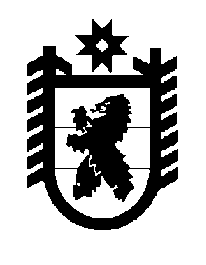 Российская Федерация Республика Карелия    ПРАВИТЕЛЬСТВО РЕСПУБЛИКИ КАРЕЛИЯПОСТАНОВЛЕНИЕот 22 февраля 2017 года № 69-Пг. Петрозаводск Об утверждении Перечня расходных обязательств муниципальных образований, возникающих при выполнении полномочий органов местного самоуправления по вопросам местного значения, в целях софинансирования которых предоставляются субсидии из бюджета Республики Карелия, целевых показателей результативности предоставления субсидий и их значений на 2017 год и на плановый период 2018 и 2019 годовВ соответствии с пунктом 3 статьи 139 Бюджетного кодекса Российской Федерации Правительство Республики Карелия                                п о с т а н о в л я е т:Утвердить прилагаемый Перечень расходных обязательств муниципальных образований, возникающих при выполнении полномочий органов местного самоуправления по вопросам местного значения, в целях софинансирования которых предоставляются субсидии из бюджета Республики Карелия, целевых показателей результативности предоставления субсидий и их значений на 2017 год и на плановый период 2018 и 2019 годов.Действие настоящего постановления распространяется на правоотношения, возникшие с 1 января 2017 года. Временно исполняющий обязанности
Главы Республики Карелия                                                А.О. ПарфенчиковУтвержден постановлениемПравительства Республики Карелияот 22 февраля 2017 года № 69-П                               Перечень расходных обязательств муниципальных образований, возникающих при выполнении полномочий органов местного самоуправления по вопросам местного значения, в целях софинансирования которых предоставляются субсидии из бюджета Республики Карелия, целевых показателей результативности предоставления субсидий и их значений на 2017 год и на плановый период 2018 и 2019 годов __________________№п/пРасходные обязательства муниципальных образований, возникающие при выполнении полномочий органов местного самоуправления по вопросам местного значения, в целях софинансирования которых предоставляются субсидии из бюджета Республики Карелия Наименование субсидииГлавный распорядитель бюджетных средств – ответственный исполнитель Наименование цели предоставления субсидии Целевой показатель результативности предоставления субсидииЕдиницаизмере-нияЗначение целевого показателя Значение целевого показателя Значение целевого показателя №п/пРасходные обязательства муниципальных образований, возникающие при выполнении полномочий органов местного самоуправления по вопросам местного значения, в целях софинансирования которых предоставляются субсидии из бюджета Республики Карелия Наименование субсидииГлавный распорядитель бюджетных средств – ответственный исполнитель Наименование цели предоставления субсидии Целевой показатель результативности предоставления субсидииЕдиницаизмере-ния2017 год2018 год2019 год123456789101.Вопросы местного значения в соответствии с пунктом 11 части 1 статьи 15, пунктом 13 части 1 статьи 16 Федерального закона от 6 октября 2003 года № 131-ФЗ «Об общих принципах организации местного самоуправления в Российской Федерации»субсидия местным бюджетам на реализацию мероприятий государственной программы Республики Карелия «Развитие образования»Министерство образования Республики Карелиякомпенсация малообеспеченным гражданам, имеющим право и не получившим направление в детские дошкольные организацииотношение числен-ности детей в возрасте от 3 до 7 лет, получающих дошкольное образо-вание в текущем году, к сумме численности детей в возрасте от 3 до 7 лет, получающих дошкольное образо-вание    в   текущем процентов100 1001001.Вопросы местного значения в соответствии с пунктом 11 части 1 статьи 15, пунктом 13 части 1 статьи 16 Федерального закона от 6 октября 2003 года № 131-ФЗ «Об общих принципах организации местного самоуправления в Российской Федерации»субсидия местным бюджетам на реализацию мероприятий государственной программы Республики Карелия «Развитие образования»Министерство образования Республики Карелиякомпенсация малообеспеченным гражданам, имеющим право и не получившим направление в детские дошкольные организацииотношение числен-ности детей в возрасте от 3 до 7 лет, получающих дошкольное образо-вание в текущем году, к сумме численности детей в возрасте от 3 до 7 лет, получающих дошкольное образо-вание    в   текущем процентов100 1001.Вопросы местного значения в соответствии с пунктом 11 части 1 статьи 15, пунктом 13 части 1 статьи 16 Федерального закона от 6 октября 2003 года № 131-ФЗ «Об общих принципах организации местного самоуправления в Российской Федерации»субсидия местным бюджетам на реализацию мероприятий государственной программы Республики Карелия «Развитие образования»Министерство образования Республики Карелиякомпенсация малообеспеченным гражданам, имеющим право и не получившим направление в детские дошкольные организацииотношение числен-ности детей в возрасте от 3 до 7 лет, получающих дошкольное образо-вание в текущем году, к сумме численности детей в возрасте от 3 до 7 лет, получающих дошкольное образо-вание    в   текущем процентов100 10012345678910году, и численности детей в возрасте 
от 3 до 7 лет, находящихся в оче-реди на получение в текущем году дошкольного образованиявыплаты молодым специалистам образовательных организацийудельный вес чис-ленности учителей общеобразователь-ных организаций в возрасте до 35 лет в общей численности учителей обще-образовательных организацийпроцентов23,7––организация предоставления общедоступного и бесплатного дошкольного, начального общего, основного общего, среднего общего образования по основным общеобразователь-ным программам в муниципальных доля обучающихся, проживающих в населенных пунктах, на территории которых отсутст-вуют общеобразо-вательные органи-зации соответст-вующего уровня обучения, обеспе-ченных транспортом для проезда к месту обучения и обратно, в общей числен-процентов10010010012345678910образовательных организациях (за исключением полномочий по финансовому обеспечению реализации основных обще-образовательных программ в соответствии с федеральными государственными образовательными стандартами)ности обучающихся, нуждающихся в подвозесубсидия местным бюджетам на реализацию мероприятий государственной программы Республики Карелия «Совершенство-вание социальной защиты граждан»Министерство социальной защиты, труда и занятости Республики Карелияорганизация адресной социальной помощи малоимущим семьям, имеющим детей1) численность обе-спеченных питанием детей-инвалидов из малоимущих семей, обучающихся в муниципальных образовательных организациях, реали-зующих образова-тельные программы начального общего, основного общего и среднего общего образования;2) доля детей-инвалидов, обеспе-ченных питанием в человекпроцентов16740100150001001420010012345678910учебные дни, в которые предостав-лялось питание, в общей численности детей, имеющих право на обеспе-чение питанием, обучающихся  в муниципальных образовательных организациях, реализующих образовательные программы началь-ного общего, основного общего и среднего общего образованияМинистерство образования Республики Карелияорганизация отдыха детей в каникулярное времячисленность  обу-чающихся в муни-ципальных  образо-вательных органи-зациях в возрасте 
от 6,5 до 18 лет, направленных на отдых в лагеря дневного пребыва-ния и специализи-рованные (профиль-ные) лагерячеловекне менее 7 000не менее 6 300 не менее 5 950 123456789102.Вопросы местного значения в соответствии с пунктами 4, 5, 12 13,14, 15, 19 части 1 статьи 14, пунктами 4, 5, 11, 19, 191, 26 части 1 статьи 15, пунктами 4, 5, 13, 16, 17, 19  части 1 статьи 16 Федерального закона 
от 6 октября 2003 года № 131-ФЗ 
«Об общих принципах организа-ции местного самоуправления в Российской Федерации»субсидия местным бюджетам на поддержку местных инициатив граждан, проживающих в муниципальных образованияхМинистерство финансов Республики Карелияподдержка местных инициатив граждан, проживающих в муниципальных образованияхудельный вес проектов, реализо-ванных в соответст-вии с постанов-лением Правитель-ства Республики Карелия от 4 апреля 2014 года № 86-П         
«Об утверждении Порядка проведения конкурсного отбора проектов для предо-ставления субсидий на поддержку мест-ных инициатив граждан, проживаю-щих в муниципаль-ных образованиях в  Республике Карелия», в общем числе запланирован-ных проектовпроцентов1001001003.Вопросы местного значения в соответствии с пунктами 4, 5, 12 13,14, 15, 19 части 1 статьи 14, пунктами 4, 5, 11, 19, 191, 26 части 1 статьи 15, пунктами 4, 5, 13, 16, 17, 19  части 1 статьи 16 Федерального закона 
от 6 октября 2003 года № 131-ФЗ «Об общих принципах организа-субсидия местным бюджетам на подготовку к проведению Дня Республики КарелияМинистерство финансов Республики Карелияподготовка к проведению Дня Республики Карелияудельный вес реализованных мероприятий по подготовке к проведению Дня Республики Карелия в общем числе запланированных мероприятийпроцентов10010010012345678910ции местного самоуправления в Российской Федерации»4.Вопросы местного значения в соответствии с пунктом 3 части 1 статьи 14, пунктом 3 части 1 статьи 15, пунктом 3 части 1 статьи 16 Федерального закона от 6 октября 2003 года № 131-ФЗ «Об общих принципах организа-ции местного самоуправления в Российской Федерации»субсидия мест-ным бюджетам на реализацию мероприятий государственной программы Республики Карелия «Эффективное управление региональными и муниципаль-ными финансами в Республике Карелия» Министерство финансов Республики Карелия компенсация дополнительных расходов муниципальных учреждений в связи с изменением ставки налога на имущество организацийуплата муниципаль-ными учрежде-ниями налога на имущество органи-заций в сроки, установленные налоговым законо-дательствомда/нетдадада5.Вопросы местного значения в соответствии с пунктом 5 части 1 статьи 14, пунктом 5 части 1 статьи 16 Федерального закона 
от 6 октября 2003 года № 131-ФЗ «Об общих принципах организа-ции местного самоуправления в Российской Федерации»субсидия местным бюджетам на реализацию мероприятий государственной программы Республики Карелия «Развитие транспортной системы»Государствен-ный комитет Республики Карелия по дорожному хозяйству, транспорту и связисодержание и ремонт дорогпротяженность/ площадь отремонтированных автомобильных дорог общего пользования местного значениякм/тыс. кв. м50/300––5.Вопросы местного значения в соответствии с пунктом 5 части 1 статьи 14, пунктом 5 части 1 статьи 16 Федерального закона 
от 6 октября 2003 года № 131-ФЗ «Об общих принципах организа-ции местного самоуправления в Российской Федерации»субсидия местным бюджетам на реализацию мероприятий государственной программы Республики Карелия «Развитие транспортной системы»Государствен-ный комитет Республики Карелия по дорожному хозяйству, транспорту и связиреализация мероприятий по повышению безопасности дорожного движенияколичество нерегулируемых пешеходных переходов, оборудованных современными техническими единиц4647–12345678910средствами организации движения; 2) доля нерегули-руемых пешеходных переходов, оборудо-ванных современ-ными техническими средствами органи-зации дорожного движения, в общем количестве нерегу-лируемых пешеход-ных переходовпроцентов4560–6.Вопросы местного значения в соответствии с пунктами 4, 6 части 1 статьи 14, пунктом 4 части 1 статьи 15, пунктами 4, 6 части 1 статьи 16 Федерального закона от 6 октября 2003 года 
№ 131-ФЗ «Об общих принципах организации местного самоуправления в Российской Федерации»субсидия местным бюджетам на реализацию мероприятий государственной программы Республики Карелия «Обеспечение доступным и комфортным жильем и жилищно-коммунальными услугами» на 2014 – 2020 годыМинистерство строительства, жилищно-коммунального хозяйства и энергетики Республики Карелиястроительство и реконструкция объектов муниципальной собственностиобеспечение  своевременного устранения выяв-ленных недостатков выполненных работпроцентов100––6.Вопросы местного значения в соответствии с пунктами 4, 6 части 1 статьи 14, пунктом 4 части 1 статьи 15, пунктами 4, 6 части 1 статьи 16 Федерального закона от 6 октября 2003 года 
№ 131-ФЗ «Об общих принципах организации местного самоуправления в Российской Федерации»субсидия местным бюджетам на реализацию мероприятий государственной программы Республики Карелия «Обеспечение доступным и комфортным жильем и жилищно-коммунальными услугами» на 2014 – 2020 годыМинистерство строительства, жилищно-коммунального хозяйства и энергетики Республики Карелияреализация мероприятий по улучшению качества водоснабженияобеспечение технической готовности объекта водоснабженияпроцентов100––123456789107.Вопросы местного значения в соответствии с пунктом 14 части 1 статьи 14,  пунктом 26 части 1 статьи 15, пунктом 19 части 1 статьи 16 Федерального закона 
от 6 октября 2003 года № 131-ФЗ «Об общих принципах организации местного самоуправления в Российской Федерации»субсидия местным бюджетам на реализацию мероприятий государственной программы Республики Карелия «Развитие физической культуры, спорта и совершенство-вание молодежной политики»Министерство по делам молодежи, физической культуре и спорту Республики Карелиясоздание условий для занятий физической культурой и спортомобеспечение технической готовности объектапроцентов100––